Instrukcja Obsługi – Dodatek Chart Fitter Jakub Rybacki, jakub.rybacki@gmail.comWarszawa, 2014Słowem wstępuNiniejszy poradnik powstał w celu przedstawienia działania dodatku Chart Fitter. Dodatek ten umożliwia szybkie modyfikowanie wykresu poprzez:Dodawanie i usuwanie obserwacji z początku oraz końca serii.Modyfikacje skali Wprowadzanie opóźnień na wykresie.W pakiecie znajduje się również działający program do automatycznego działania (minimalizujący sumę liczbę pikseli o jaką oddalone są kolejne obserwacje), równocześnie długi czas działania i wrażliwość na przeuczanie (dwa płaskie wykresy mają najmniej pikseli między sobą) jego znaczenie jest marginalne. InstalacjaInstalacja dodatku wprowadza zmiany dwutorowo – w zakładce ‘Dodatki’ pojawi się specjalne menu dla pakietu, takie jak na rysunku poniżej.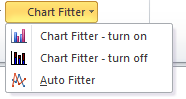 Dodatkowo funkcjonalność pakietu zostanie podpisana pod skróty klawiszowe. Te zaprezentowane są poniżej.Skróty KlawiszoweAktywacja/dezaktywacja dodatku spowoduje uruchamianie kolejnych kombinacji klawiszy służących modyfikowaniu wykresów. Ich przeznaczenie opisane będzie w kolejnych sekcjach.Modyfikacja wykresuDodawanie/Usuwanie ObserwacjiPodstawową funkcjonalnością dodatku jest możliwość dodania/odjęcia elementu z wykresu. Dodatek będzie działał niezależnie od ułożenia danych (w wierszach/kolumnach). Dla powyższych transformacji służą następujące klawisze:UWAGA!: Wspomniany Enter to ten z klawiatury numerycznej.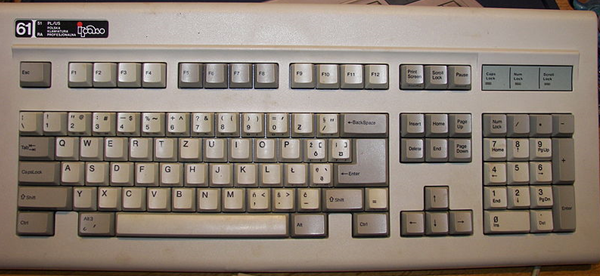 Opóźnienia/WyprzedzanieMakro pozwala także na wprowadzanie opóźnień/wyprzedzeni do 3 serii.  W celu wykorzystania  tych możliwości stosowana jest kombinacja klawiszy funkcyjnych CTRL/ALT oraz klawisze numeryczne.Wprowadzenie wyprzedzenia bądź jego obniżanie skutkować będą modyfikacja informacji zawartych w legendzie.Znane błędyKombinacja alt + numer mają w Windows dodatkowe śmieszne zastosowanie - umożliwiają pisanie znaków na podstawie ich kodu ASCII. Jeżeli operator zmiany opóźnienia (alt + numer) nie daje efektu od razu, najprawdopodobniej wpisujemy coś w oknie formuły za pomocą kodu ASCII. W takim wypadku wystarczy wcisnąć escape dla przywrócenia normalnego działania.Symetryczne zmiany osiiNajpotężniejszą możliwością dodatku jest jednak możliwość dokładnego zestawienia dwóch wykresów w interesujących dla użytkownikach . Wykorzystanie  tych możliwości gwarantują następujące klawisze:Analogiczne opcje możliwe są dla osi pomocniczej wykresu, ich aktywacja następuje poprzez wykorzystanie następujących kombinacji klawiszy:O czym wiedzieć wartoModuł rozsuwa/spłaszcza skalę na podstawie procentowej zmiany od obecnej wartości. Takie rozwiązanie ma jednak pewne ograniczenia – w przypadku rozwiązań dodatnich nie można by było przekroczyć granicy 1, analogicznie dla wartości ujemnych barierą byłaby wartość -1. Dlatego też wraz ze zbliżaniem się do wyżej wymienionych barier dodatek przesuwa skalę w kierunku określonych wartości. Tym samym nie możliwe jest perfekcyjne przedstawianie danych graniczących blisko jedności. W przypadku posiadania takiego zbioru konieczne jest jego przeskalowanie mnożąc przez 100.O czym wiedzieć warto – informacja 2Wszystkie zmiany wykonane przez dodatek można cofnąć przywracając automatyczny wybór zakresów skali. Aby to zrobić wystarczy kliknąć prawym przyciskiem na oś -> ‘Formatuj oś’ i z dostępnego menu zaznaczyć dodatkową opcję.Asymetryczne zmiany osiiNieco mniej finezyjną, jednocześnie nieraz przydatną możliwością jest dopasowanie wyłącznie jednego elementu osi (maksima/minima).  Do takich działań służą następujące klawisze.Analogiczne dla osi pomocniczej:Kończenie pracy z dodatkiemPo zakończeniu pracy z dodatkiem należy wyłączyć jego funkcjonalność poprzez kombinację ALT + SHIFT + F5.  Spowoduje to wyłączenie kombinacji klawiszy przypisanych pod działania dodatku. W przypadku braku wygaszenia klawiszy wciśnięcie każdej z opisanych kombinacji w warunkach innych niż modyfikowanie wykresu skutkować będzie następującym komunikatem: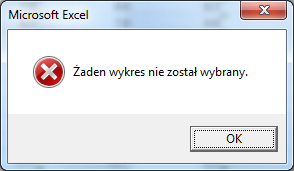 Sam błąd pozostaje jednak nieszkodliwy dla danych znajdujących się w arkuszu.Automatyczne dopasowanie skaliOstatnią z możliwości (aczkolwiek niezbyt skuteczną) jest możliwość automatycznego zestrojenia skali w oparciu o algorytm genetyczny, który minimalizuje sumę pikseli między dwoma seriami.  Interfejs aktywujemy poprzez CTRL + ALT + F5. Pojawia się nam następujący ekran.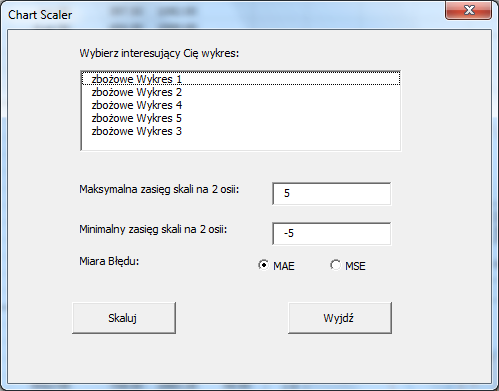 Za jego pomocą możemy wybrać interesujący nas wykres , ograniczenia w skali i metrykę błędu, a następnie rozpocząć minimalizację . Nazwa wykresu znajduje się na wstążce po przejściu do narzędzia wykresów -> układ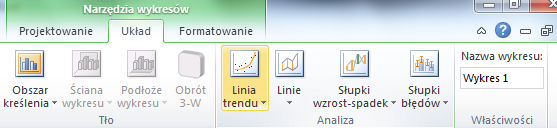 Istotne ograniczeniaWykorzystany algorytm posiada jednak znaczne wady:Czas na kalkulację wyników jest sporyAlgorytmowi brak odporności na przeuczanie – bardzo często wynikiem jest dopasowanie dwóch możliwie jak najbardziej płaskich serii. (stąd też wprowadzone zostało górne ograniczenie dla wysokości skali).SkrótZastosowanieCTRL + SHIFT + F5Aktywacja dodatku Chart FitterALT + SHIFT + F5Wyłączenie dodatku Chart FitterCTRL + ALT + F5Automatyczne dopasowanieSkrótSkrótZastosowanieCTRL + ENTER (NUM)Dodaje obserwacje na końcu wykresuDodaje obserwacje na końcu wykresuALT + ENTER (NUM)Usuwa obserwacje na końcu wykresuUsuwa obserwacje na końcu wykresuCTRL + SHIFT + ENTER (NUM)Usuwa obserwacje na początku wykresuUsuwa obserwacje na początku wykresuALT + SHIFT + ENTER  (NUM)Dodaje  obserwacje na początku wykresuDodaje  obserwacje na początku wykresuSkrótZastosowanieCTRL +  NUM1Powiększ wyprzedzanie dla serii 1CTRL +  NUM2Powiększ wyprzedzanie dla serii 2CTRL +  NUM3Powiększ wyprzedzanie dla serii 3ALT +  NUM1Zmniejsz wyprzedzanie dla serii 1ALT +  NUM2Zmniejsz wyprzedzanie dla serii 2ALT +  NUM3Zmniejsz wyprzedzanie dla serii 3SkrótZastosowanieCTRL +  SHIFT + UPPrzesuwa wykres do góry (maksimum i minimum skali zwiększają się o tą samą wartość)CTRL +  SHIFT + DOWNPrzesuwa wykres w dół (maksimum i minimum skali zmniejszają się o tą samą wartość)CTRL +  SHIFT + LEFTRozsuwa wykresCTRL +  SHIFT + RIGHTSpłaszcza wykresSkrótZastosowanieALT +  SHIFT + UPPrzesuwa wykres do góry (maksimum i minimum skali zwiększają się o tą samą wartość)ALT +  SHIFT + DOWNPrzesuwa wykres w dół (maksimum i minimum skali zmniejszają się o tą samą wartość)ALT +  SHIFT + LEFTRozsuwa wykresALT +  SHIFT + RIGHTSpłaszcza wykresSkrótZastosowanieCTRL + UPPrzesuwa Maksimum do góry CTRL + DOWNPrzesuwa Maksimum w dół CTRL + LEFTPrzesuwa Minimum do góry CTRL + RIGHTPrzesuwa Minimum w dół SkrótZastosowanieALT +  UPPrzesuwa Maksimum do góry ALT +  DOWNPrzesuwa Maksimum w dół ALT +  LEFTPrzesuwa Minimum do góry ALT + RIGHTPrzesuwa Minimum w dół 